ЧЕРКАСЬКА МІСЬКА РАДА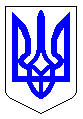 ЧЕРКАСЬКА МІСЬКА РАДАВИКОНАВЧИЙ КОМІТЕТРІШЕННЯВід 27.10.2020 № 1046Про розгляд скарги напостанову адміністративної комісіївиконавчого комітету Черкаської міськоїради від 30.09.2020 № 194Розглянувши скаргу адвоката Крушельницької Марії Романівни, яка є  представником Братчик Жанни Іванівни  від 08.10.2020 № 20900-01-21                     на постанову адміністративної комісії виконавчого комітету Черкаської міської ради від 30.09.2020 № 194 про адміністративне стягнення, перевіривши законність і обґрунтованість винесеної постанови, відповідно до статті 40 Закону України “Про місцеве самоврядування в Україні”, керуючись статтями 288, 289, 293 Кодексу України про адміністративні правопорушення, виконавчий комітет Черкаської міської радиВИРІШИВ:      1. Постанову адміністративної комісії виконавчого комітету Черкаської міської ради від 30.09.2020 № 194 про накладання штрафу залишити без змін, скаргу адвоката Крушельницької М.Р., яка є представником Братчик Ж.І., залишити без задоволення.      2.  Контроль за виконанням рішення покласти на начальника управління інспектування Черкаської міської ради Коломійця С.А. Міський голова				            	                        А.В. Бондаренко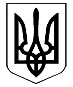 Черкаська міська рада ВИКОНАВЧИЙ КОМІТЕТадміністративна комісія18001, м. Черкаси, вул. Б. Вишневецького, 36, тел. (0472) 36-05-73 ПОЯСНЮВАЛЬНА ЗАПИСКАдо проекту рішення міської ради «Про розгляд скарги на постанову адміністративної комісії виконавчого комітету Черкаської міської ради від 30.09.2020 № 194»	До Черкаської міської ради надійшла скарга від представника Братчик Жанни Іванівни адвоката Крушельницької Марії Романівни від 08.10.2020    № 20900-01-21 на постанову адміністративної комісії виконавчого комітету Черкаської міської ради від 30.09.2020 № 194 про адміністративне стягнення.	У скарзі адвоката Крушельницька М.Р. просить скасувати постанову адміністративної комісії виконавчого комітету Черкаської міської ради від 30.09.2020 № 194.Вважаю, що скарга не підлягає до задоволення, виходячи з наступного:03.09.2020 до адміністративної комісії виконавчого комітету Черкаської міської ради від Черкаського відділу поліції ГУ НП в Черкаській області надійшов матеріал про адміністративне правопорушення, передбачене ч. 2.   ст. 156 КУпАП відносно продавця кафе «Бістро» Братчик Жанни Іванівни, яка 21.08.2020 близько 14 год. 00 хв. перебуваючи на своєму робочому місці у магазині «Тютюн», що за адресою м. Черкаси, вул. Припортова, 22 здійснила продаж тютюнових виробів, а саме цигарок «Kent» за 53 гривні неповнолітньому Волику Б.А., 2003 р.н., чим вчинила правопорушення, передбачене ч. 2 ст. 156 КУпАП. За результатами розгляду адміністративної справи було прийнято рішення про притягнення продавця кафе «Бістро» Братчик Жанни Іванівни до адміністративної відповідальності у вигляді накладення штрафу у розмірі 1700 гривень.Голова адміністративної комісії             		          	                   І.В. ВолошинКлименко А.О.36-05-73